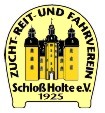 Neue Arbeitskarten 2021Liebes Vereinsmitglied,anbei findest Du Deine Arbeitskarte für das Kalenderjahr 2021.Mit den Arbeitskarten hat es Folgendes auf sich:Pro Jahr sind von jedem aktiven Vereinsmitglied im Alter von 14 bis 59 Jahren 16 Arbeitsstunden zur Pflege, Erhaltung und Verbesserung der Reitanlage zu erbringen. Die Arbeitsstunden sind im Rahmen der allgemeinen Arbeitseinsätze (Ankündigung per Aushang oder Whatsappgruppe), in Vor- oder Nachbereitung der Turniere sowie bis zu 8 Stunden auf den Turnieren selbst, z.B. im Kuchenzelt, Pommesbude, Biertheke, Parcoursdienst, Tafeldienst etc. zu leistenDie geleistete Arbeit wird hinterher durch die Unterschrift eines Vorstandsmitgliedes bestätigt und auf der Arbeitskarte vermerkt. Daher müssen die Karten unbedingt zu jedem Einsatz mitgebracht werden!!Die volle Arbeitseinsatzkarte ist bis zum 31.12.2021 in den Meckerkasten zu werfen, persönlich abzugeben oder per Post an Judith Pähler zu senden. Fehlende Karten werden als nicht geleistete Stunden gewertet. Nicht geleistete Stunden werden mit 5,00 € pro Arbeitsstunde zum 1. Quartal 2022 separat abgerechnet und eingezogen. Bei Verlust der Karte bitte umgehend an Judith Pähler wenden, damit keine geleisteten Stunden verloren gehen!Die Mehreinnahmen kommen ausschließlich der Reitanlage zu Gute. Herzlichen Dank für Eure Mitarbeit!!Zucht-, Reit- und Fahrverein Schloß Holte e.V.